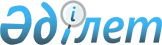 "Шығыс Қазақстан облысындағы спорттың басым түрлерінің өңірлік тізбесін бекіту туралы" Шығыс Қазақстан облысы әкімдігінің 2020 жылғы 21 қаңтардағы № 6 қаулысына өзгеріс енгізу туралыШығыс Қазақстан облысы әкімдігінің 2022 жылғы 26 мамырдағы № 124 қаулысы. Қазақстан Республикасының Әділет министрлігінде 2022 жылғы 2 маусымда № 28343 болып тіркелді
      Шығыс Қазақстан облысы әкімдігі ҚАУЛЫ ЕТЕДІ:
      1. "Шығыс Қазақстан облысындағы спорттың басым түрлерінің өңірлік тізбесін бекіту туралы" Шығыс Қазақстан облысы әкімдігінің 2020 жылғы 21 қаңтардағы № 6 қаулысына (Нормативтік құқықтық актілерді мемлекеттік тіркеу тізілімінде № 6711 болып тіркелген) мынадай өзгеріс енгізілсін:
      көрсетілген қаулыға қосымша осы қаулының қосымшасына сәйкес жаңа редакцияда жазылсын.
      2. "Шығыс Қазақстан облысының дене шынықтыру және спорт басқармасы" мемлекеттік мекемесі Қазақстан Республикасының заңнамасында белгіленген тәртіппен:
      1) осы қаулының Қазақстан Республикасының Әділет министрлігінде мемлекеттік тіркелуін;
      2) осы қаулының ресми жарияланғаннан кейін Шығыс Қазақстан облысы әкімдігінің сайтына орналастырылуын қамтамасыз етсін.
      3. Осы қаулының орындалуын бақылау облыс әкімінің әлеуметтік мәселелер жөніндегі орынбасарына жүктелсін.
      4. Осы қаулы оның алғашқы ресми жарияланған күнінен кейін күнтізбелік он күн өткен соң қолданысқа енгізіледі.
      "КЕЛІСІЛДІ" Қазақстан Республикасының Мәдениет және спорт министрлігі Шығыс Қазақстан облысындағы спорттың басым түрлерінің өңірлік тізбесі
      Аббревиатуралардың түсіндірмесі:
      ТҚАЗ – Тірек қимыл аппараты зақымданған;
      Сурдо – Сурдолимпиадалық спорт түрлері;
      ITF – Интернешнал Таеквондо Федерейшн (International Taekwondo Federation);
      ММА – Миксд Мартиал Артс (Mixed Martial Arts);
      UWW – Юнайтэд Ворлд Врестлинг (United World Wrestling);
      KWF – Каратэномичи Ворлд Федерейшн (Kyokushin World Federation);
      GTF – Глобал таеквондо федерейшн (Global taekwon-do federation).
					© 2012. Қазақстан Республикасы Әділет министрлігінің «Қазақстан Республикасының Заңнама және құқықтық ақпарат институты» ШЖҚ РМК
				
      Шығыс Қазақстан облысы  әкімі 

Д. Ахметов
Шығыс Қазақстан облысы 
әкімдігінің 
2022 жылғы 26 мамырдағы 
№ 124 қаулысына қосымшаШығыс Қазақстан облысы 
әкімдігінің 
2020 жылғы 21 қаңтардағы 
№ 6 қаулысына қосымша
Топтар атауы
  №
Олимпиадалық емес спорт түрінің атауы
Жазғы олимпиадалық спорт түрінің атауы
Қысқы олимпиадалық спорт түрінің атауы
Паралимпиадалық спорт түрінің атауы
Ұлттық спорт түрінің атауы
"А" тобы
1
Гір спорты
Ауыр атлетика
Биатлон
Ат спорты
Аударыспақ
"А" тобы
2
Кикбоксинг
Бокс
Сноуборд
Пара дзюдо
Жекпе-жек
"А" тобы
3
Қол күресі
Классикалық волейбол
Тау шаңғысы спорты
Пара жеңіл атлетика
Қазақ күресі
"А" тобы
4
Қол күресі (ТҚАЗС)
Грек-рим күресі
Фристайл могул
Пара жүзу
Тоғызкұмалақ
"А" тобы
5
Сурдо қол күресі
Дзюдо
Шайбалы хоккей
Пара пауэрлифтинг
"А" тобы
6
Панкратион
Еркін күрес
Шаңғы жарыстары
Пара үстел теннисі
"А" тобы
7
Президенттік көпсайыс
Есу слаломы
Шорт-трек
Пара шаңғы жарысы
"А" тобы
8
Радиоспорт
Жеңіл атлетика
"А" тобы
9
Самбо
Семсерлесу
"А" тобы
10
Спорттық бағдарлау
"А" тобы
11
International Taekwon-do Federation версиясы бойынша Таэквон-до ITF
"В" тобы
1
Арбамен билеу 
Байдарка мен каноэде есу 
Керлинг 
Асық ату 
"В" тобы
2
Джиу-джитсу
Батуттық гимнастика
Конькимен жүгіру спорты
Бәйге 
"В" тобы
3
Сурдо жзюдо 
Велосипед спорты
Шаңғымен тұғырдан секіру
Көкпар
"В" тобы
4
Допты хоккей
Жүзу
Теңге iлу
"В" тобы
5
Жауынгерлік жекпе-жектің аралас түрлері (ММА)
Көркем гимнастика
"В" тобы
6
Сурдо жеңіл атлетика 
Таеквондо
"В" тобы
7
Киокушинкай-кан каратэ 
Үстел теннисі
"В" тобы
8
Кудо
Футбол
"В" тобы
9
Қоян-қолтық ұрыс
"В" тобы
10
Пауэрлифтинг 
"В" тобы
11
Туристтік көпсайыс
"В" тобы
12
Фитнес
"В" тобы
13
Сурдо шайбалы хоккей 
"В" тобы
14
Шахмат
"В" тобы
15
Шинкиокушинкай каратэ
"С" тобы
1
Nomad ММА
Ат спорты 
Конькимен мәнерлеп сырғанау
Жамбы ату
"С" тобы
2
Автомотоспорт
Бадминтон 
Шаңғы қоссайысы
Құсбегілік
"С" тобы
3
Альпинизм 
Баскетбол
Қыз қуу
"С" тобы
4
Ашихара-каратэ
Қол добы
"С" тобы
5
Бодибилдинг 
Садақ ату
"С" тобы
6
Бильярд 
Спорттық гимнастика 
"С" тобы
7
Би спорты
Спорттық құзға өрмелеу 
"С" тобы
8
Бүкілстильдік каратэ
Стенд ату
"С" тобы
9
Грепплинг UWW 
Суға секіру
"С" тобы
10
Дойбы (ТҚАЗС) 
Су добы
"С" тобы
11
Каратэ-до кҰкушинкай KWF
Нысана көздеу 
"С" тобы
12
Кекушинкай каратэ
Теннис
"С" тобы
13
Компакт-спортинг
Триатлон
"С" тобы
14
Мұзға өрмелеу
"С" тобы
15
Спорттық акробатика
"С" тобы
16
Спорттық балық аулау
"С" тобы
17
Тәжірибелік ату
"С" тобы
18
Таеквондо GTF 
"С" тобы
19
Тоғызқұмалақ (ТҚАЗС)
"С" тобы
20
Толық контактілі каратэ
"С" тобы
21
Ушу
"С" тобы
22
Сурдо футбол 
"С" тобы
23
Шахмат (ТҚАЗС)
"С" тобы
24
Сурдо шахмат 